THE DAVIE WOMAN’S CLUB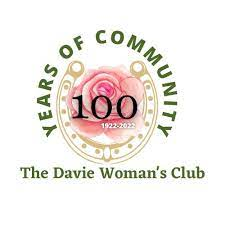 6551 Orange Drive, Davie, FL 33314954-436-1695Email:  Daviewomansclub@gmail.comWebsite: www.daviewomansclub.orgCLUBHOUSE RENTAL AGREEMENTNAME ________________________________________________ADDRESS _____________________________________________CELL _________________________________________________ RENT _______________________________________________________This Agreement is made and entered into this   ___________________, by and between The Davie Woman’s Club, hereafter called “the Club” and the Individual named above, hereafter called “the Tenant”, for the temporary use of the Clubhouse at 6551 Orange Drive. Davie, FL 33314.Witnessed: That in consideration of the rental fee specified above and the covenants hereinafterstipulated, the Club agrees to rent the Clubhouse to the Tenant upon the following Term and Conditions:TERM: From the hours of _________________________and (if applicable) the additional time of  ___ per hour _. Maximum occupancy is 95 people. This event will be attended by ___ people. The type of event is _____ ___________.RENT: The rent stipulated above shall be payable at least 14 days in advance of event. A Security Guard is required for all events continuing after 8 p.m., and at other times as deemed necessary by the club, at the cost of $100 flat rate not to exceed 11 pm.SECURITY DEPOSIT: Security Deposit by bank check in the amount of     shall be paid by Tenant upon execution of this Agreement, and valid proof of identity must be provided. For the faithful performance of the terms herein, Deposit will be returned to Tenant, without interest, upon return of the key and a satisfactory inspection of the premises by a Club representative within 10 to 14 days. Said premises should be in the same condition, order and repair as when received, ordinary wear and tear accepted. The cost of any repairs made necessary by acts of the Tenant or their/its invitees will be charged to Tenant. There will be a $125 service fee for any cancellation of this rental agreement.USE OF PREMISES: Tenant must be responsible for the meeting or social function and those that are attending. It is expressly agreed that the Club shall not be liable for any damage or injury which may be sustained by said Tenant or other persons attending the meeting or social function, resulting from carelessness, negligence or improper conduct on the part of anyone present.QUIET ENJOYMENT: The Club covenants with the Tenant that on paying the rent and performing the covenants herein contained, Tenant shall peacefully and quietly have, hold and enjoy the premises for the agreed term. Tenant agrees to comply with the rules, laws, ordinances, regulations and directions of Club representatives, governmental authorities and the Board of Fire Underwriters.09-2019					 Clubhouse Rental Agreement 				     Page 1 of 3GENERAL RULES: There are certain rules which have been adopted by the Hollywood Women’s Club and are made a part of this Rental Agreement. Tenant agrees to comply with the rules set forth, as evidenced by the Tenant’s signature and/or initials preceding each rule below.______ Do not move piano, or wooden furniture or cabinets. Do not drag anything across floors.Tenant will be held responsible for damage to floors, wall, doors or other structures.______ No smoking, cooking, candles or any type of open flames, except sterno chafing dishes.No smoking on the porch or within 20’ of any entrance. No open flames or torches are allowed to be placed on the lawn, walkways or porches.______ Clubhouse chairs, tables, refrigerator, dishwasher, microwave oven and coffee pots are	available for use, but Tenant is responsible for all damage brought about by misuse or 	neglect of such equipment by Tenant or their guests.______ No commercial ventures or collection of admission fees is permitted.______ No illegal substances, fire arms or concealed weapons on the premises.______ No alcoholic beverages are permitted inside of Clubhouse premises or surrounding areas, I		am including parking areas.______ Tenant cannot assign this Lease or sublet the premises.______ Tenant and guests are to park on Club property, spaces behind the Clubhouse or legally on 	street. Do not park in designated parking spaces of surrounding businesses.______ No animals or pets of any kind permitted inside the Clubhouse, except service or therapy	animal. Proper certification for these animals must be presented at the time rent is paid.______ No excessively loud music or noise is permitted.______ Do not remove pictures or take anything down from the walls.______ Do not use tape or make holes on the walls.______ Do not touch, alter or hang decorations from the lights, pipes or wooden rafters.______ All decorations brought in by Tenant must be fire resistant and must be removed by the end	of your rental.  NO GLITTLER.______ Do not alter or remove anything from Clubhouse without permission from a representative.______ Dishes, glassware, silverware, coffee pots, etc. must be cleaned and stored properly.______ Garbage must be bagged, tied, cardboard broken down and no large loose items permitted.They must be placed in the outside dumpster behind Town Hall or taken with you.______ All items brought into the Clubhouse must be removed at the end of your rental, nothing is 		to be left behind or stored for future use.______ Closing procedures shall include locking the back door from the inside; turning off all lights; exiting from the front door. Please note the key you have been provided locks only the front door.______.Tenant and guests are to leave the premises promptly at end of rental period. No loitering 			on the property is permitted after the time specified in the 1. TERM of this agreement.______ Smoke machines and/or fog machines cannot be used in the Clubhouse.Any evening event is required to have a police officer from 8-11 pm. The fee is $150 in cash paid directly to the officer. The Club makes the arrangements for the officer.ATTORNEY FEES: In the event the service of an Attorney or litigation is required to enforce ordefend this Agreement, Tenant will be responsible for all fees.TENANT SIGNATURE _______________________________________ INITIALS ______ DATE _____________WOMAN’S CLUB SIGNATURE ________________________________ INITIALS ______ DATE _____________09-2019					 Clubhouse Rental Agreement 				     Page 2 of 3INDEMNIFICATION AND HOLD HARMLESS AGREEMENTThis Indemnification and Hold Harmless Agreement made and entered into this ___      day___________, between The Davie Woman’s Club (hereinafter “the Club”)and (Print Name) ___________Tenant/Renter, and  I, (Print Name)  Davie Woman’s Club –   individually and/or as the Agent representing the Tenant/Renter, do hereby agree to indemnify and hold harmless the Club, its Officers, Agents and Employees from and against any and all loss, damage, claim, demand, liability or expense and/or any damage or injury to property or person and any and all claims which may have arisen as a result of or in connection with the use of The Davie Woman’s Club Clubhouse.Such obligation to indemnify and hold harmless shall continue notwithstanding any negligence or comparative negligence on the part of the Club relating to such loss or damage and shall include all costs, expenses and liabilities incurred by the Club in connection with any claim, suit action or cause of action, including the investigation thereof and the defense of any action or proceeding brought hereon and any order, judgment or decree which may be entered in any such action or proceeding or as a result thereof.AMOUNT OF SECURITY PAYMENT RECEIVED ______________ DATE _______________________09-2019					 Clubhouse Rental Agreement 				     Page 3 of 3